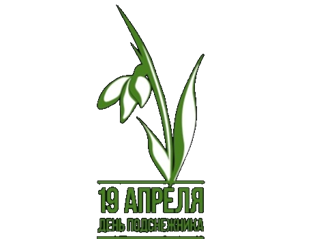 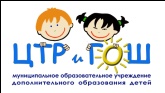 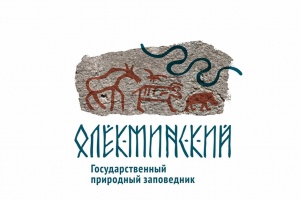 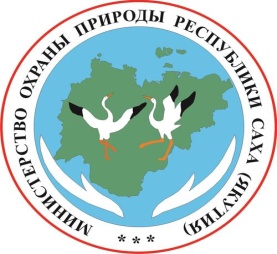 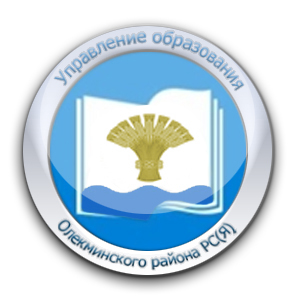 ДОРОГИЕ УЧАСТНИКИ!	Приглашаем вас с 19 апреля по 18 мая 2017 года принять участие в республиканском конкурсе, посвященному Всемирному дню подснежника. Ежегодно  19 апреля во многих странах мира отмечается красивый весенний праздник — День подснежника, в Якутии этот день отмечается 18 мая. Организаторы конкурса:Министерство охраны природы Республики Саха (Якутия);ФГБУ «Государственный природный заповедник «Олекминский»;МБУ ДО «Центр творческого развития и гуманитарного образования школьников» МР «Олекминский район» Республики Саха (Якутия);МКУ «Управление образования Олекминского района» Республика Саха (Якутия).	В конкурсе принимают участие дети в возрасте от 6 до 18 лет. Конкурс проводится по трем номинациям: 1) викторина для 5-11 классов;  2) филворд « Весна идет, весне дорогу» для всех возрастных категорий;3) пластилиновое панно «Подснежников дивная нежность…» для всех возрастных категорий.	Бланки ответов на вопросы викторины и работы принимаются до 18 мая 2017 года по адресу:678100, РС (Я), г. Олекминск, ул. Филатова, д.6, МБУ ДО «ЦТРиГОШ»;электронная почта: ttaciy@list.ru.Кроме этого все участники  должны будут отправить отсканированное согласие на обработку персональных данных (приложение 1). 	Вопросы по телефонам: 8(41138)4-20-89; 89248638052	Сертификат участника, диплом победителя  в электронном виде. Организаторами предусмотрены призы победителям.Координаторы конкурса: МБУ ДО «ЦТРиГОШ» МР «Олекминский район» РС(Я), Визит-Центр госзаповедника «Олекминский»Методические рекомендации для проведения викторины Республиканского конкурса, посвященного Всемирному дню подснежника.Викторина  рассчитана на школьников с 5 по 11 класс. Ее можно проводить как в одновозрастной, так и в разновозрастной группе учащихся.Викторину можно проводить в двух различных форматах (в зависимости от возможностей оборудования в школе).1. Скачать и распечатать на цветном принтере вопросы экологического марафона по одному экземпляру для каждого участника. Этот материал можно использовать одновременно как бланк ответов. Школьники заполняют его, обводя в кружок правильные ответы, заполняя соответствующие шифры в полях ответа или отмечая ячейки с правильными ответами. При этом учитель может зачитывать вопросы по порядку, но можно также использовать вопросы как тестовое задание для самостоятельной работы школьников.2. Если в школе нет возможности для цветной печати, можно вопросы викторины  показывать на экране, скачав файл презентации с вопросами (формат PDF, для показа на экране). В комплект входит бланк ответов, который нужно распечатать для каждого школьника (можно на черно-белом принтере). Учитель по очереди показывает слайды, зачитывает текст и дает некоторое время ученикам для ответа на вопрос.3.  Заполненный бланк с ответами отправляете по электронной почте в адрес: ttaciy@list.ru.